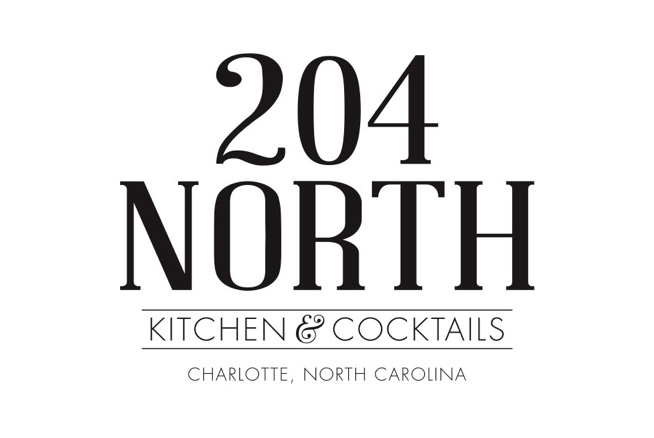 First CourseChoice of one:Caesar Salad Romaine Lettuce, Overnight Tomatoes, Hand Cut Croutons & House-Made Caesar Dressing Fried Green TomatoPickled Green Tomato Aioli, House-Made Pimento Cheese & Country Ham Second CourseChoice of one:Atlantic SalmonServed with Truffle Whipped Potatoes, Seasonal Vegetables & Citrus OilFlat Iron SteakServed with Truffle Whipped Potatoes, Seasonal Vegetables & ChimichurriNC Organic ChickenServed with Truffle Whipped Potatoes, Seasonal Vegetables & Mustard JusShrimp & GritsFresh Carolina Shrimp & Heirloom Grits Served with Braised Tomatoes, Sweet Peppers & Tasso GravyThird CourseChoice of one:Sorghum Sticky Bun Brioche Dough layered with Creamy Sorghum Sugar, Caramel Sauce and Served with Rye Whiskey Ice CreamChocolate Terrine CakeFlourless Chocolate Cake layered with Chocolate Terrine and Served with Strawberry Sorbet 